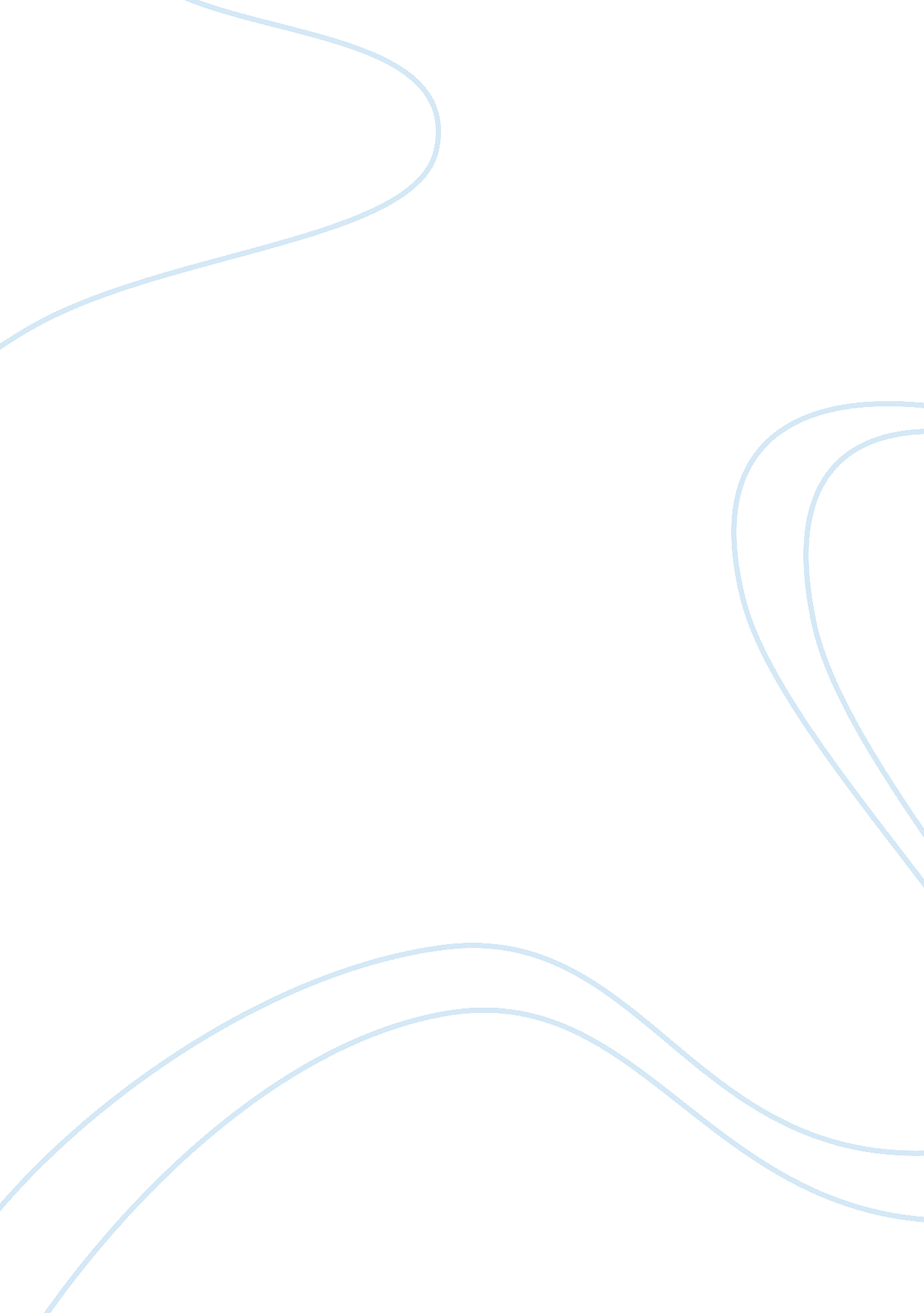 Health care system and the lifestyle of the americansSociology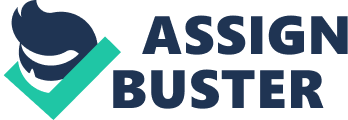 Sociology According to functionalist theorists, both race and ethni has a functional relationship and combination of both of these concepts lead to the creation of a harmonious society and for the creations of a society it is necessary to assimilate both the racial and ethnic minorities. Assimilation takes place when people who are considered as minority are able to absorb among the dominant class of a society in context of culture, economics and society. On the other hand symbolic interaction theorists believe that conflict based on ethnicity and race declines as people from different race and ethnic background interact with each other. 
2. All living things, whether human beings, plants and animals are divided between more than two categories regarded as sexes. The term sex is used top refer to groups that reproduce through the combination of genetic substances. Living things are divided into two sexes; they are either referred to as males or females. On the other hand, the term gender is used to refer to the differences between males and females based on society. Sociology is study that pays emphasis to social differences between male and female instead of focusing on the genital differences between the two groups. 
3. According to elitism view of politics, government consists of two sectors of people, one are the elites who are in the decision making positions and the other are the majority who accept the decisions made by the elite (Andersen 516). On the other hand the Pluralism rule of politics state that a democratic government is created due to a balance between different individuals and organizations and decisions are made on the compromise between these individuals and organizations. The elitism view states that the elites think differently as compared to their followers while on the other hand pluralists believe that a group is formed when members within the same group think the same way. 
4. According to the optimistic view, marriages and families are always experience change and will change in accordance to changes in social conditions. Those who are quite optimistic regarding the state of the family of Americans state that the family has the ability to change with conditions. On the contrary, those holding a pessimist view about family state that the changes in family caused due to exercises such as divorce, cohabitation and late marriages have destroyed the moral purpose of American family and the American nation will never be able to recover form this loss. 
5. The American health care system is said to be a disease care system rather than a health care system. This means that the current focus of the health care system and the health care professionals is towards dealing and treatment of diseases, instead of focusing on prevention of these diseases and wellbeing of the American society. This is clearly reflected by the dangerous lifestyles of American society, these lifestyles are the underlining factors due to which individuals end up experiencing diseases and to prevent these diseases from occurring, the health care system needs to change the lifestyle of the Americans. 
Works Cited 
Andersen, Margaret L., and Howard Francis Taylor. Sociology: understanding a diverse society. 4th ed. Belmont, CA: Wadsworth/Thomson Learning, 2008. Print. 